NZTA M14:2022 Acceptance Listing for EMPs Appendix HTable H-1:  Provisional Acceptance:  Table H-2:  Type Acceptance:    January 2022Edition 2.0 Copyright informationThis publication is copyright © Waka Kotahi NZ Transport Agency. Material in it may be reproduced for personal or in-house use without formal permission or charge, provided suitable acknowledgement is made to this publication and Waka Kotahi as the source. Requests and enquiries about the reproduction of material in this publication for any other purpose should be made to:Manager, Information
Waka Kotahi NZ Transport Agency
Private Bag 6995
Wellington 6141The permission to reproduce material in this publication does not extend to any material for which the copyright is identified as being held by a third party. Authorisation to reproduce material belonging to a third party must be obtained from the copyright holder(s) concerned.Disclaimer Waka Kotahi has endeavoured to ensure material in this document is technically accurate and reflects legal requirements. However, the document does not override governing legislation. Waka Kotahi does not accept liability for any consequences arising from the use of this document. If the user of this document is unsure whether the material is correct, they should refer directly to the relevant legislation and contact Waka Kotahi. More informationWaka Kotahi
Published: January 2022 ISBN 978-1-99-004449-6If you have further queries, call our contact centre on 0800 699 000 or write to us:Waka Kotahi NZ Transport Agency
Private Bag 6995
Wellington 6141This document is available on the Waka Kotahi website at www.nzta.govt.nzThis listing will be updated periodically to incorporate advances in technology and changes within the industry. The Waka Kotahi website should be checked to confirm the most recent edition of the specification. 7 Fabrication 1.2 mm x 104 mm x 1400 mm spring steel in accordance with EN 10051 and EN 10025 Hot dip galvanised and Jotun Corro-coat PE-F Series 3 powder coated.8 OVC Sreka formulation YS672 ridged9 Fabrication 1.2mm flexible steel with smooth gloss white powder coat to a minimum thickness 70 microns over hot dip galvanised anticorrosive treatment to a minimum thickness of 70 microns over the entire lengthRecord of AmendmentsRecord of AmendmentsRecord of AmendmentsRecord of AmendmentsEdition NumberSubject of changeEffective DateUpdated by1M14:2018 Notes to the Specification2Revised to become:M14:2022 Acceptance listing for EMPsWithdrawn:M14:2018 Notes to the specification January 2022Joe SoutheyTable H:1  EDGE MARKER POSTS (EMPs)              Provisional  Acceptance Table H:1  EDGE MARKER POSTS (EMPs)              Provisional  Acceptance Table H:1  EDGE MARKER POSTS (EMPs)              Provisional  Acceptance Table H:1  EDGE MARKER POSTS (EMPs)              Provisional  Acceptance Table H:1  EDGE MARKER POSTS (EMPs)              Provisional  Acceptance 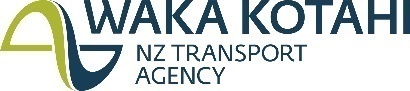 EMP manufacturers must meet with Waka Kotahi 12 months after date shown to apply for Type AcceptanceEMP manufacturers must meet with Waka Kotahi 12 months after date shown to apply for Type AcceptanceEMP manufacturers must meet with Waka Kotahi 12 months after date shown to apply for Type AcceptanceEMP manufacturers must meet with Waka Kotahi 12 months after date shown to apply for Type AcceptanceEMP manufacturers must meet with Waka Kotahi 12 months after date shown to apply for Type AcceptanceTrade NameSupplierSubstrate Material & Retroreflective ClassPost Type  and Installation and Barrier ApprovalComments (see Notes 1 and 2 below)Comments (see Notes 1 and 2 below)12 Month Provisional  Acceptance Trade NameSupplierSubstrate Material & Retroreflective ClassPost Type  and Installation and Barrier ApprovalComments (see Notes 1 and 2 below)Comments (see Notes 1 and 2 below)Date Commenced Steel-Flex GuidepostDelnorth Pty LtdHot dip galvanised and Powder coated steel (7)PG-CPenetrable ground use onlyMin length 1.4m  Fitted anchoring clip/barb ID label fixed to rear of postMin length 1.4m  Fitted anchoring clip/barb ID label fixed to rear of postMarch 2011Now Type AcceptedRTL              Slim Pro 1 EMPRoadsigns and Traffic Control Equipment LtdPVC PG-CPenetrable ground use onlyMin length 1.4mFitted anchoring clip/barbID RTL date and SP1Min length 1.4mFitted anchoring clip/barbID RTL date and SP1December 2010   Now Type AcceptedSreka        MK11 EMPSreka Industries LtdPVC (8)PG-CPenetrable ground use onlyMin length 1.4mFitted anchoring clip/barbID MK11Min length 1.4mFitted anchoring clip/barbID MK11March 2011 Now Type AcceptedSreka        MK19 EMPSreka Industries LtdPVC (8)PG-CPenetrable ground use onlyMin length 1.4mFitted anchoring clip/barbID MK19Min length 1.4mFitted anchoring clip/barbID MK19March 2011 Now Type AcceptedSteel-Flex Surface Mount SFSM-1 EMPDelnorth Pty Ltd1.5mm Hot dip galvanised and Powder coated Flexible steel (9)Use with surface mount Steelflex base onlyNP-S1.06m min lengthYellow polyurethane baseSteelflex SFSM-1 label on rear of post1.06m min lengthYellow polyurethane baseSteelflex SFSM-1 label on rear of postFebruary 2008 Now Type AcceptedTraffic Signs TSL-2  EMPTraffic Signs LtdPVCPG-CPenetrable ground use only1.410mm length – 3mmFitted anchoring clip/barbID TSL-2 and date1.410mm length – 3mmFitted anchoring clip/barbID TSL-2 and dateOctober 2009 Now Type AcceptedNOTES:Cleaning instructions provided by EMP SupplierThe Contractor and the Road Controlling  Authority Engineer shall ensure that only posts clearly identified are installed, see Clause 5.5 NZTA M14 Specification7 Fabrication 1.2 mm x 104 mm x 1400 mm spring steel in accordance with EN 10051 and EN 10025 Hot dip galvanised and Jotun Corro-coat PE-F Series 3 powder coated.8 OVC Sreka formulation YS672 ridged9 Fabrication 1.2mm flexible steel with smooth gloss white powder coat to a minimum thickness 70 microns over hot dip galvanised anticorrosive treatment to a minimum thickness of 70 microns over the entire length NOTES:Cleaning instructions provided by EMP SupplierThe Contractor and the Road Controlling  Authority Engineer shall ensure that only posts clearly identified are installed, see Clause 5.5 NZTA M14 Specification7 Fabrication 1.2 mm x 104 mm x 1400 mm spring steel in accordance with EN 10051 and EN 10025 Hot dip galvanised and Jotun Corro-coat PE-F Series 3 powder coated.8 OVC Sreka formulation YS672 ridged9 Fabrication 1.2mm flexible steel with smooth gloss white powder coat to a minimum thickness 70 microns over hot dip galvanised anticorrosive treatment to a minimum thickness of 70 microns over the entire length NOTES:Cleaning instructions provided by EMP SupplierThe Contractor and the Road Controlling  Authority Engineer shall ensure that only posts clearly identified are installed, see Clause 5.5 NZTA M14 Specification7 Fabrication 1.2 mm x 104 mm x 1400 mm spring steel in accordance with EN 10051 and EN 10025 Hot dip galvanised and Jotun Corro-coat PE-F Series 3 powder coated.8 OVC Sreka formulation YS672 ridged9 Fabrication 1.2mm flexible steel with smooth gloss white powder coat to a minimum thickness 70 microns over hot dip galvanised anticorrosive treatment to a minimum thickness of 70 microns over the entire length NOTES:Cleaning instructions provided by EMP SupplierThe Contractor and the Road Controlling  Authority Engineer shall ensure that only posts clearly identified are installed, see Clause 5.5 NZTA M14 Specification7 Fabrication 1.2 mm x 104 mm x 1400 mm spring steel in accordance with EN 10051 and EN 10025 Hot dip galvanised and Jotun Corro-coat PE-F Series 3 powder coated.8 OVC Sreka formulation YS672 ridged9 Fabrication 1.2mm flexible steel with smooth gloss white powder coat to a minimum thickness 70 microns over hot dip galvanised anticorrosive treatment to a minimum thickness of 70 microns over the entire length NOTES:Cleaning instructions provided by EMP SupplierThe Contractor and the Road Controlling  Authority Engineer shall ensure that only posts clearly identified are installed, see Clause 5.5 NZTA M14 Specification7 Fabrication 1.2 mm x 104 mm x 1400 mm spring steel in accordance with EN 10051 and EN 10025 Hot dip galvanised and Jotun Corro-coat PE-F Series 3 powder coated.8 OVC Sreka formulation YS672 ridged9 Fabrication 1.2mm flexible steel with smooth gloss white powder coat to a minimum thickness 70 microns over hot dip galvanised anticorrosive treatment to a minimum thickness of 70 microns over the entire length NOTES:Cleaning instructions provided by EMP SupplierThe Contractor and the Road Controlling  Authority Engineer shall ensure that only posts clearly identified are installed, see Clause 5.5 NZTA M14 Specification7 Fabrication 1.2 mm x 104 mm x 1400 mm spring steel in accordance with EN 10051 and EN 10025 Hot dip galvanised and Jotun Corro-coat PE-F Series 3 powder coated.8 OVC Sreka formulation YS672 ridged9 Fabrication 1.2mm flexible steel with smooth gloss white powder coat to a minimum thickness 70 microns over hot dip galvanised anticorrosive treatment to a minimum thickness of 70 microns over the entire length NOTES:Cleaning instructions provided by EMP SupplierThe Contractor and the Road Controlling  Authority Engineer shall ensure that only posts clearly identified are installed, see Clause 5.5 NZTA M14 Specification7 Fabrication 1.2 mm x 104 mm x 1400 mm spring steel in accordance with EN 10051 and EN 10025 Hot dip galvanised and Jotun Corro-coat PE-F Series 3 powder coated.8 OVC Sreka formulation YS672 ridged9 Fabrication 1.2mm flexible steel with smooth gloss white powder coat to a minimum thickness 70 microns over hot dip galvanised anticorrosive treatment to a minimum thickness of 70 microns over the entire length Trade NameSupplierSubstrate Material & Retroreflective ClassPost Type  and Installation and Barrier ApprovalComments (see Notes 1 and 2 below)Comments (see Notes 1 and 2 below)12 Month Provisional Acceptance Trade NameSupplierSubstrate Material & Retroreflective ClassPost Type  and Installation and Barrier ApprovalComments (see Notes 1 and 2 below)Comments (see Notes 1 and 2 below)Date Commenced Traffic Signs TSL-4  EMPTraffic Signs LtdPVCPG-CPenetrable ground use only1.410mm length – 4mmFitted anchoring clip/barbID TSL-4 and date1.410mm length – 4mmFitted anchoring clip/barbID TSL-4 and dateJuly 2019 Now Type AcceptedSignfix Systems ALM  EMPSignfix Systems LtdPVCClass 400 HI PrismaticPG-CPenetrable ground use only1.4m lengthFitted anchoring clip/barbID ALM and date1.4m lengthFitted anchoring clip/barbID ALM and dateOctober 2009 Now Type AcceptedSignfix Systems KZE  EMPSignfix Systems LtdPVCClass 400 HI PrismaticPG-CPenetrable ground use only1.4m lengthFitted anchoring clip/barbID KZE and date1.4m lengthFitted anchoring clip/barbID KZE and dateOctober 2009   Now Type AcceptedTraffic SignsTSL-B2 BEMPTraffic Signs LtdPVCBEMPBarrier edge marker post480mm length – 3mmWire rope and Semi-Rigid480mm length – 3mmWire rope and Semi-RigidJanuary 2023Traffic SignsTSL-SR Barrier BracketTraffic Signs LtdAluminiumBEMP Ezy-Guard 4 Semi-Rigid Barrier Nu-Guard 31 Semi-Rigid Barrier Ingal Civil ProductsCSP PacificInstall at W-Beam intermediate post - Not splice jointspositioning only on tangential barrier runsIngal Civil ProductsCSP PacificInstall at W-Beam intermediate post - Not splice jointspositioning only on tangential barrier runsAugust 2019Now Type AcceptedTraffic SignsTSL-WR Barrier BracketTraffic Signs LtdAluminiumBEMPSafence WRSB BarrierArmorWireTM WRSB BarrierBrifen WRSB BarrierIngal Civil ProductsCSP PacificSteelgal NZ LtdTopmost cable attachmentNot for terminal end installationIngal Civil ProductsCSP PacificSteelgal NZ LtdTopmost cable attachmentNot for terminal end installationAugust 2019Now type AcceptedSplice Construction SR Barrier BracketSplice Construction LtdBEMP * Ezy-Guard 4 Semi-Rigid Barrier  Nu-Guard 31 Semi-Rigid Barrier Ingal Civil ProductsCSP PacificInstall at W-Beam intermediate post - Not splice joints- positioning is only on tangential barrier runs.Ingal Civil ProductsCSP PacificInstall at W-Beam intermediate post - Not splice joints- positioning is only on tangential barrier runs.October 2017Now Type AcceptedSplice Construction SR Barrier BracketSplice Construction Ltd*  Ezy-Guard 4:  An M16 x 35mm hex drive post bolt must be used with the Splice EMP Bracket for W-Beam Road Safety Barriers*  Ezy-Guard 4:  An M16 x 35mm hex drive post bolt must be used with the Splice EMP Bracket for W-Beam Road Safety Barriers*  Ezy-Guard 4:  An M16 x 35mm hex drive post bolt must be used with the Splice EMP Bracket for W-Beam Road Safety Barriers*  Ezy-Guard 4:  An M16 x 35mm hex drive post bolt must be used with the Splice EMP Bracket for W-Beam Road Safety BarriersOctober 2017Now Type AcceptedTrade NameSupplierSubstrate Material & Retroreflective ClassPost Type  and Installation and Barrier ApprovalComments (see Notes 1 and 2 below)Comments (see Notes 1 and 2 below)12 Month Provisional Acceptance Trade NameSupplierSubstrate Material & Retroreflective ClassPost Type  and Installation and Barrier ApprovalComments (see Notes 1 and 2 below)Comments (see Notes 1 and 2 below)Date Commenced Splice Construction WRSB Barrier BracketSplice Construction LtdBEMPSafence WRSB BracketArmorWireTM WRSB BracketBrifen WRSB BracketIngal Civil ProductsCSP PacificSteelgal NZ LtdTopmost cable attachmentNot for terminal end installationpositioning is only on tangential barrier runsIngal Civil ProductsCSP PacificSteelgal NZ LtdTopmost cable attachmentNot for terminal end installationpositioning is only on tangential barrier runsOctober 2017Now type AcceptedSreka Industries Sreka 19b BEMPSreka Industries LtdPVCBEMP Barrier Edge Marker Post480mm length – 3mmWire Rope and Semi Rigid480mm length – 3mmWire Rope and Semi RigidJanuary 2023RTL Slim Pro   SP-1B BEMPRoadsigns and Traffic Control Equipment LtdPVCBEMPBarrier Edge Marker Post480mm length – 3mmWire Rope and Semi Rigid480mm length – 3mmWire Rope and Semi RigidJanuary 2023NOTES:Cleaning instructions provided by EMP SupplierThe Contractor and the Road Controlling  Authority Engineer shall ensure that only posts clearly identified are installed, see Clause 5.5 NZTA M14 SpecificationNOTES:Cleaning instructions provided by EMP SupplierThe Contractor and the Road Controlling  Authority Engineer shall ensure that only posts clearly identified are installed, see Clause 5.5 NZTA M14 SpecificationNOTES:Cleaning instructions provided by EMP SupplierThe Contractor and the Road Controlling  Authority Engineer shall ensure that only posts clearly identified are installed, see Clause 5.5 NZTA M14 SpecificationNOTES:Cleaning instructions provided by EMP SupplierThe Contractor and the Road Controlling  Authority Engineer shall ensure that only posts clearly identified are installed, see Clause 5.5 NZTA M14 SpecificationNOTES:Cleaning instructions provided by EMP SupplierThe Contractor and the Road Controlling  Authority Engineer shall ensure that only posts clearly identified are installed, see Clause 5.5 NZTA M14 SpecificationNOTES:Cleaning instructions provided by EMP SupplierThe Contractor and the Road Controlling  Authority Engineer shall ensure that only posts clearly identified are installed, see Clause 5.5 NZTA M14 SpecificationNOTES:Cleaning instructions provided by EMP SupplierThe Contractor and the Road Controlling  Authority Engineer shall ensure that only posts clearly identified are installed, see Clause 5.5 NZTA M14 SpecificationTable H:2  EDGE MARKER POSTS (EMPs)                     Type Acceptance Table H:2  EDGE MARKER POSTS (EMPs)                     Type Acceptance Table H:2  EDGE MARKER POSTS (EMPs)                     Type Acceptance Table H:2  EDGE MARKER POSTS (EMPs)                     Type Acceptance Table H:2  EDGE MARKER POSTS (EMPs)                     Type Acceptance 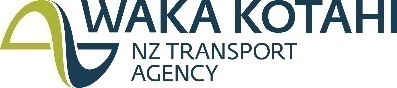 Type Acceptance is for five (5) years. Manufacturer/Supplier must meet with Waka Kotahi to re-gain Type AcceptanceType Acceptance is for five (5) years. Manufacturer/Supplier must meet with Waka Kotahi to re-gain Type AcceptanceType Acceptance is for five (5) years. Manufacturer/Supplier must meet with Waka Kotahi to re-gain Type AcceptanceType Acceptance is for five (5) years. Manufacturer/Supplier must meet with Waka Kotahi to re-gain Type AcceptanceType Acceptance is for five (5) years. Manufacturer/Supplier must meet with Waka Kotahi to re-gain Type AcceptanceTrade NameSupplierSubstrate Material & Retroreflective ClassPost Type  and Installation and Barrier ApprovalComments (see Notes 1 and 2 below)Comments (see Notes 1 and 2 below)Type AcceptanceExpiry Date(Five years after confirmation)Steel-Flex GuidepostDelnorth Pty LtdHot dip galvanised and Powder coated steel (7)PG-CPenetrable ground use only Min length 1.4m  Fitted anchoring clip/barb ID label fixed to rear of postMin length 1.4m  Fitted anchoring clip/barb ID label fixed to rear of postJanuary 2023RTL              Slim Pro 1Roadsigns and Traffic Control Equipment LtdPVCClass 400 HI PrismaticPG-CPenetrable ground use onlyMin length 1.4mFitted anchoring clip/barbID RTL date and SP1Min length 1.4mFitted anchoring clip/barbID RTL date and SP1January 2023Sreka        MK11 EMPSreka Industries LtdUVPVC RE01D82 (8)Class 400 HI PrismaticPG-CPenetrable ground use onlyMin length 1.4mFitted anchoring clip/barbID MK11Min length 1.4mFitted anchoring clip/barbID MK11January 2023Sreka        MK19 EMPSreka Industries LtdUVPVC RE01D82 (8)Class 400 HI PrismaticPG-CPenetrable ground use onlyMin length 1.4mFitted anchoring clip/barbID MK19Min length 1.4mFitted anchoring clip/barbID MK19January 2023Steel-Flex Surface Mount SFSM-1Delnorth Pty Ltd1.5mm Hot dip galvanised and Powder coated Flexible steel (9)NP-SUse with surface mount Steelflex base only1.06m min lengthYellow polyurethane baseSteelflex SFSM-1 label on rear of post1.06m min lengthYellow polyurethane baseSteelflex SFSM-1 label on rear of postJanuary 2023Traffic Signs TSL-2Traffic Signs LtdPVCClass 400 HI PrismaticPG-CPenetrable ground use only1.412mm length – 3mmFitted anchoring clip/barbID TSL-2 and date1.412mm length – 3mmFitted anchoring clip/barbID TSL-2 and dateJanuary 2023Traffic Signs TSL-4Traffic Signs LtdPVCClass 400 HI PrismaticPG-CPenetrable ground use only1.410mm length – 4mmFitted anchoring clip/barbID TSL-4 and date1.410mm length – 4mmFitted anchoring clip/barbID TSL-4 and dateJanuary 2023NOTES:Cleaning instructions provided by EMP SupplierThe Contractor and the Road Controlling  Authority Engineer shall ensure that only posts clearly identified are installed, see Clause 5.5  M14 SpecificationNOTES:Cleaning instructions provided by EMP SupplierThe Contractor and the Road Controlling  Authority Engineer shall ensure that only posts clearly identified are installed, see Clause 5.5  M14 SpecificationNOTES:Cleaning instructions provided by EMP SupplierThe Contractor and the Road Controlling  Authority Engineer shall ensure that only posts clearly identified are installed, see Clause 5.5  M14 SpecificationNOTES:Cleaning instructions provided by EMP SupplierThe Contractor and the Road Controlling  Authority Engineer shall ensure that only posts clearly identified are installed, see Clause 5.5  M14 SpecificationNOTES:Cleaning instructions provided by EMP SupplierThe Contractor and the Road Controlling  Authority Engineer shall ensure that only posts clearly identified are installed, see Clause 5.5  M14 SpecificationNOTES:Cleaning instructions provided by EMP SupplierThe Contractor and the Road Controlling  Authority Engineer shall ensure that only posts clearly identified are installed, see Clause 5.5  M14 SpecificationNOTES:Cleaning instructions provided by EMP SupplierThe Contractor and the Road Controlling  Authority Engineer shall ensure that only posts clearly identified are installed, see Clause 5.5  M14 SpecificationTrade NameSupplierSubstrate Material & Retroreflective ClassPost Type  and Installation and Barrier ApprovalComments (see Notes 1 and 2 below)Type AcceptanceExpiry Date(Five years after confirmation)Signfix Systems ALMSignfix Systems LtdPVCClass 400 HI PrismaticPG-CPenetrable ground use only1.4m lengthFitted anchoring clip/barbID ALM and dateJanuary 2023Signfix Systems KZESignfix Systems LtdPVCClass 400 HI PrismaticPG-CPenetrable ground use only1.4m lengthFitted anchoring clip/barbID KZE and dateJanuary 2023Traffic SignsTSL-SR Barrier BracketTraffic Signs LtdAluminiumBEMP Ezy-Guard 4 Semi-Rigid Barrier Nu-Guard 31 Semi-Rigid Barrier Ingal Civil ProductsCSP PacificInstall at W-Beam intermediate post - Not splice jointspositioning only on tangential barrier runsJune 2024Traffic SignsTSL-WR Barrier BracketTraffic Signs LtdAluminiumBEMPSafence WRSB BarrierArmorWireTM WRSB BarrierBrifen WRSB BarrierIngal Civil ProductsCSP PacificSteelgal NZ LtdTopmost cable attachmentNot for terminal end installationJune 2024Splice Construction SR Barrier BracketSplice Construction LtdAluminiumBEMP * Ezy-Guard 4 Semi-Rigid Barrier  Nu-Guard 31 Semi-Rigid Barrier Ingal Civil ProductsCSP PacificInstall at W-Beam intermediate post - Not splice joints- positioning is only on tangential barrier runs.January 2023Splice Construction SR Barrier BracketSplice Construction Ltd*     Ezy-Guard 4:  An M16 x 35mm hex drive post bolt must be used with the Splice EMP Bracket for        W-Beam Road Safety Barriers*     Ezy-Guard 4:  An M16 x 35mm hex drive post bolt must be used with the Splice EMP Bracket for        W-Beam Road Safety Barriers*     Ezy-Guard 4:  An M16 x 35mm hex drive post bolt must be used with the Splice EMP Bracket for        W-Beam Road Safety BarriersJanuary 2023Splice Construction WRSB Barrier BracketSplice Construction LtdBEMPSafence WRSB BracketArmorWireTM WRSB BracketBrifen WRSB BracketIngal Civil ProductsCSP PacificSteelgal NZ LtdTopmost cable attachmentNot for terminal end installationpositioning is only on tangential barrier runsJanuary 2023NOTES:Cleaning instructions provided by EMP SupplierThe Contractor and the Road Controlling  Authority Engineer shall ensure that only posts clearly identified are installed, see Clause 5.5 NZTA M14 SpecificationNOTES:Cleaning instructions provided by EMP SupplierThe Contractor and the Road Controlling  Authority Engineer shall ensure that only posts clearly identified are installed, see Clause 5.5 NZTA M14 SpecificationNOTES:Cleaning instructions provided by EMP SupplierThe Contractor and the Road Controlling  Authority Engineer shall ensure that only posts clearly identified are installed, see Clause 5.5 NZTA M14 SpecificationNOTES:Cleaning instructions provided by EMP SupplierThe Contractor and the Road Controlling  Authority Engineer shall ensure that only posts clearly identified are installed, see Clause 5.5 NZTA M14 SpecificationNOTES:Cleaning instructions provided by EMP SupplierThe Contractor and the Road Controlling  Authority Engineer shall ensure that only posts clearly identified are installed, see Clause 5.5 NZTA M14 SpecificationNOTES:Cleaning instructions provided by EMP SupplierThe Contractor and the Road Controlling  Authority Engineer shall ensure that only posts clearly identified are installed, see Clause 5.5 NZTA M14 Specification